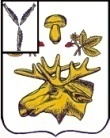 АДМИНИСТРАЦИЯБазарно-Карабулакского муниципального районаСаратовской областипостановлениеот 22.01.2024		№ 41р.п. Базарный КарабулакОб установлении норматива по частичной оплатестоимости путевок в МБУ «Базарно-Карабулакскийоздоровительный комплекс «Ласточка»р.п. Базарный Карабулак Саратовской области»,по оплате стоимости услуг по организациипитания в лагерях с дневным пребываниемна базе общеобразовательных организацийБазарно-Карабулакского муниципального районав 2024 годуРуководствуясь Федеральным законом от 06.10.2003 года № 131-ФЗ «Об общих принципах организации местного самоуправления в Российской Федерации», Федеральным законом от 28 декабря 2016 года № 465-ФЗ «О внесении изменений в отдельные законодательные акты Российской Федерации в части совершенствования государственного регулирования организации отдыха и оздоровления детей», в соответствии с Указом Президента Российской Федерации от 21 сентября 2022 г. № 647 «Об объявлении частичной мобилизации в Российской Федерации  Постановлением Правительства Саратовской области от 30.12.2009 № 681-П «Об организации и обеспечении отдыха и оздоровления детей»,  муниципальной программой «Развитие образования в Базарно-Карабулакском муниципальном районе», Уставом Базарно-Карабулакского муниципального района, администрация Базарно-Карабулакского муниципального района ПОСТАНОВЛЯЕТ:1. Осуществить частичную оплату стоимости путевок в муниципальное бюджетное учреждение «Базарно-Карабулакский оздоровительный комплекс «Ласточка»                                р.п. Базарный Карабулак Саратовской области» со сроком пребывания 21 день в период летних школьных каникул - для детей школьного возраста от 7 до 15 лет (включительно) в размере:- 95% средней стоимости путевки, установленной в Саратовской области на текущий год - для детей работников бюджетной сферы;- 50 % - для детей работников организаций и предприятий иных форм собственности;- 100 % - для детей-сирот и детей, оставшихся без попечения родителей, лицам из числа детей-сирот и детей, оставшихся без попечения родителей, детей членов семей, призванных на военную службу по мобилизации либо заключивших контракт о добровольном содействии в выполнении задач, возложенных на Вооруженные Силы Российской Федерации.2.   Осуществлять оплату стоимости услуг по организации питания в организованных на базе общеобразовательных организаций Базарно - Карабулакского муниципального района оздоровительных лагерей с дневным пребыванием детей и организацией двух- или трехразового питания (со сроком пребывания 21 день в период летних школьных каникул) - исходя из средней стоимости пребывания одного ребенка в сутки в лагере с дневным пребыванием, установленной на соответствующий финансовый год.3.  Установить оплату  проезда в муниципальное бюджетное учреждение «Базарно-Карабулакский оздоровительный комплекс «Ласточка» и обратно опекунам (попечителям), приемным родителям или патронатным воспитателям детей-сирот и детей, оставшихся без попечения родителей, или лицам из числа детей-сирот и детей, оставшихся без попечения родителей, в случае самостоятельной оплаты проезда ребенка к месту отдыха из расчета 10 % от стоимости проезда. Возмещение затрат носит заявительный характер.4.    Настоящее постановление вступает в силу со дня его подписания и официального опубликования на сайте администрации Базарно-Карабулакского муниципального района Саратовской области.5.   Контроль за исполнением настоящего постановления возложить на первого заместителя главы администрации района Ю.В. ЕвдокимовуГлава муниципального района                                                                      Н.В. Трошина       